嘉義縣東石國民中學111學年度雙語國家政策－口說英語展能樂學計畫國民中小學英語日活動成果報告表(表格不夠，請自行增列）活動名稱英語日學藝競賽英語日學藝競賽辦理日期111/12/19辦理地點東石國中禮堂東石國中禮堂參加人數300人成果摘要-活動內容介紹及特色說明(列點說明)舉辦一、二年級學生英語朗讀、說故事比賽，鼓勵學生報名參加，推展校內英語文教育，提高學生對英語的興趣。本校一、二年級學生共同進禮堂參與，培養學生欣賞、表現與創作能力。邀請英語教師和外師擔任評審，並於賽後講評分享，提升學生表達、溝通與分享的知能。舉辦一、二年級學生英語朗讀、說故事比賽，鼓勵學生報名參加，推展校內英語文教育，提高學生對英語的興趣。本校一、二年級學生共同進禮堂參與，培養學生欣賞、表現與創作能力。邀請英語教師和外師擔任評審，並於賽後講評分享，提升學生表達、溝通與分享的知能。舉辦一、二年級學生英語朗讀、說故事比賽，鼓勵學生報名參加，推展校內英語文教育，提高學生對英語的興趣。本校一、二年級學生共同進禮堂參與，培養學生欣賞、表現與創作能力。邀請英語教師和外師擔任評審，並於賽後講評分享，提升學生表達、溝通與分享的知能。舉辦一、二年級學生英語朗讀、說故事比賽，鼓勵學生報名參加，推展校內英語文教育，提高學生對英語的興趣。本校一、二年級學生共同進禮堂參與，培養學生欣賞、表現與創作能力。邀請英語教師和外師擔任評審，並於賽後講評分享，提升學生表達、溝通與分享的知能。檢討或建議事項多鼓勵學生報名參加。多鼓勵學生報名參加。多鼓勵學生報名參加。多鼓勵學生報名參加。照片說明（4-10張）照片說明（4-10張）照片說明（4-10張）照片說明（4-10張）照片說明（4-10張）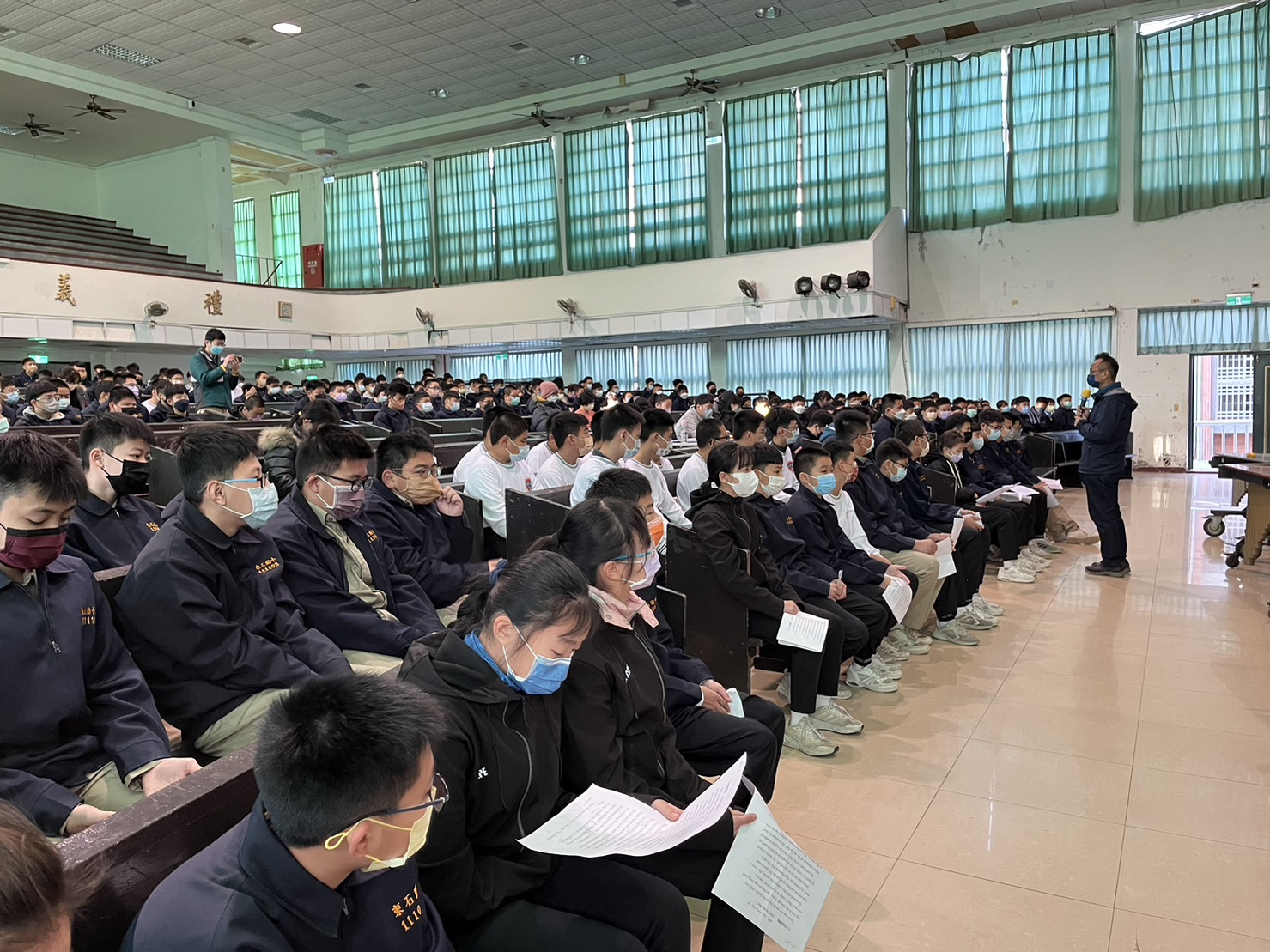 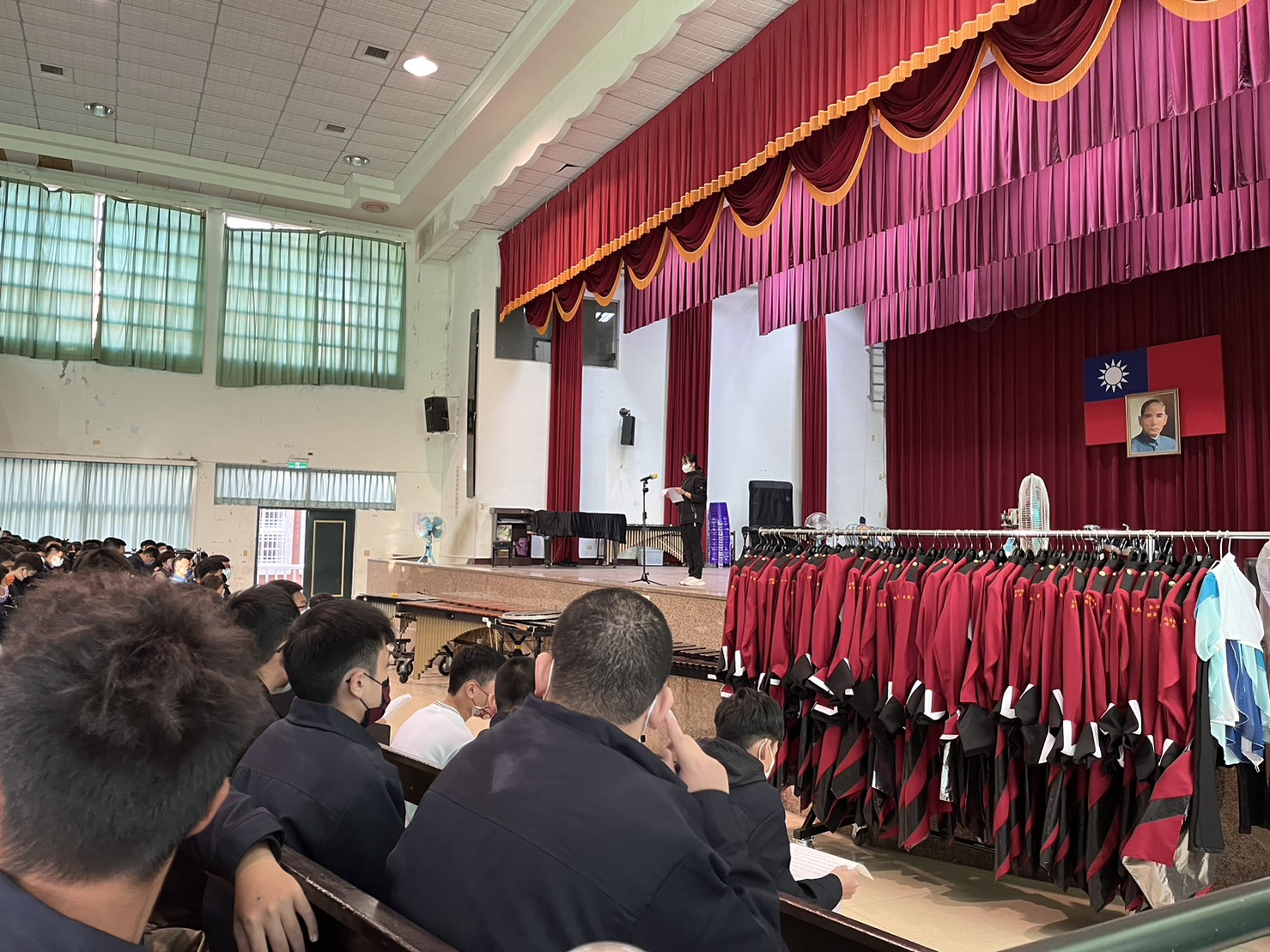 一、二年級學生共同進禮堂參與一、二年級學生共同進禮堂參與一年級英語朗讀比賽一年級英語朗讀比賽一年級英語朗讀比賽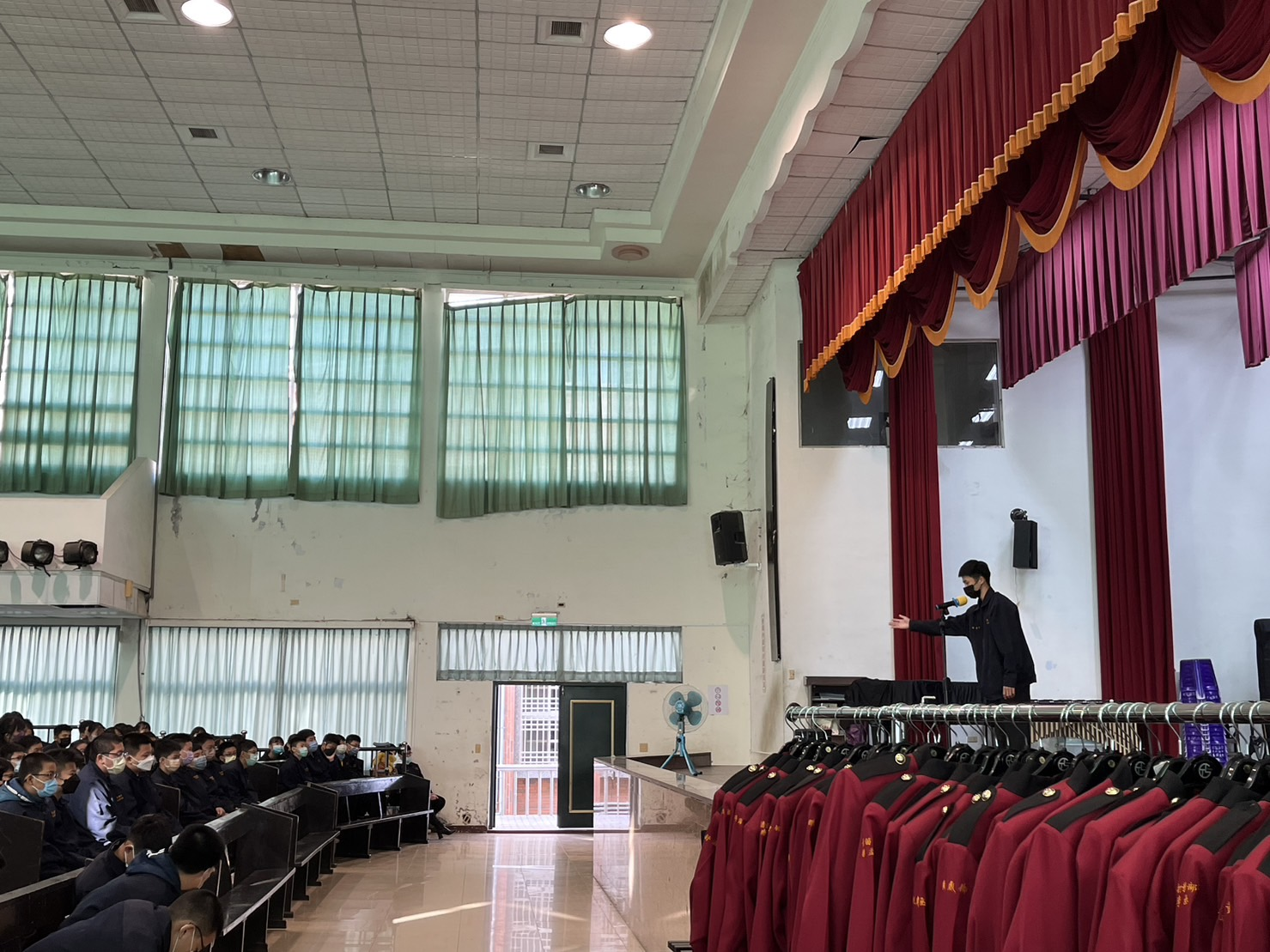 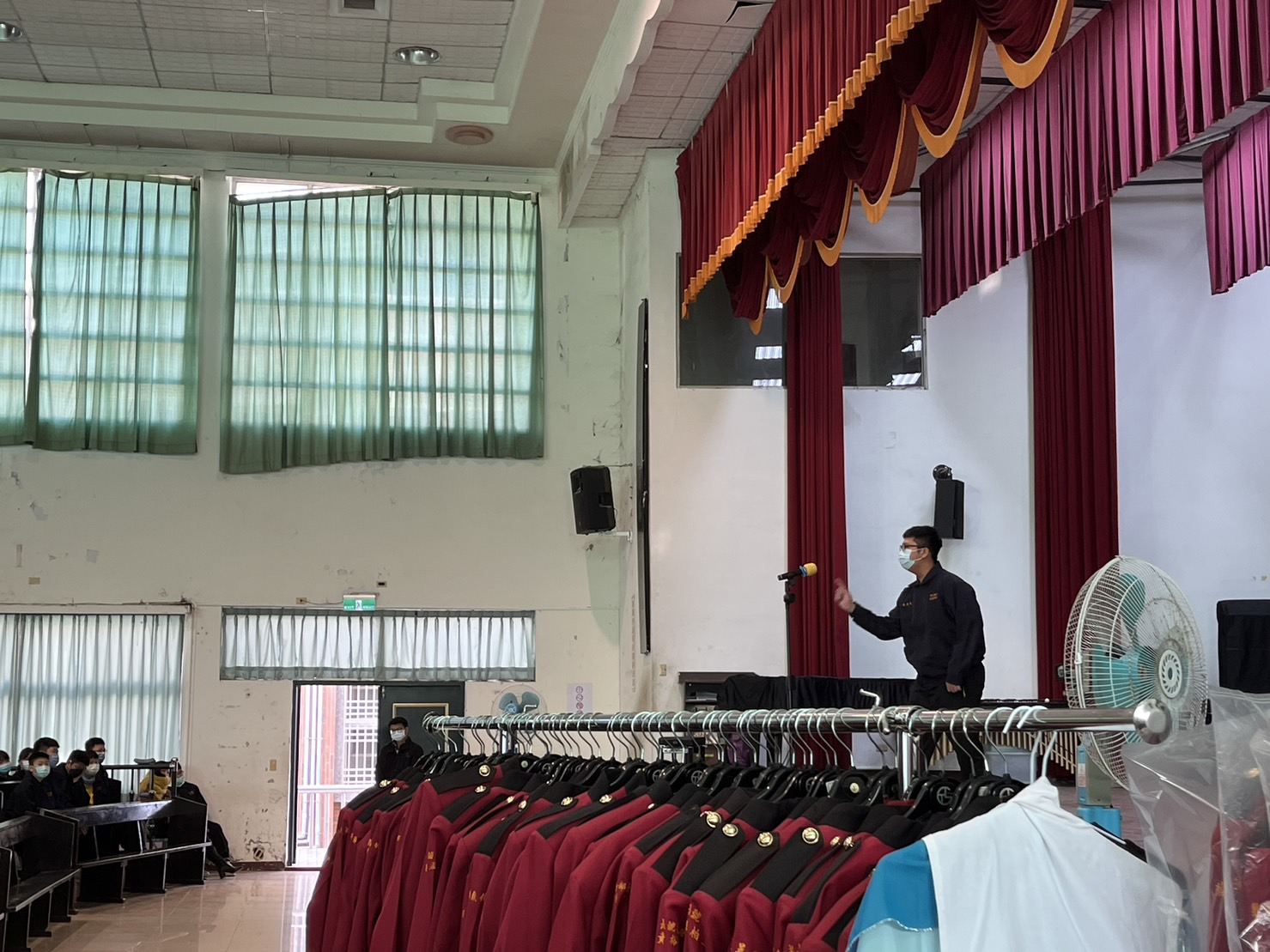 二年級英語說故事比賽二年級英語說故事比賽二年級英語說故事比賽二年級英語說故事比賽二年級英語說故事比賽